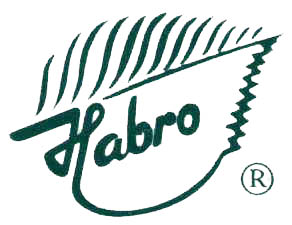 Smlouvao servisních službách v oblasti výpočetní technikymeziDodavatel služeb:	Ing. Jan Navrátil – HABRO	Hliníky 4, 796 01 Prostějov	IČO: 426 99 631, DIČ: CZ-6807190962	Kontakt: Ondřej Klimeš, Petr Pluháček, Jan NavrátilTelefon: 582 363 335, mobil: 775 363 335Odběratel služeb:	Obchodní akademie, Prostějov	Palackého 18,	796 01 Prostějov	IČO: 47922117	Kontakt: Ing. Eva Lošťáková	Telefon: 582 345 260, mobil: 773 058 500	E-mail: podatelna@oapv.czDodavatel se zavazuje ke smluvnímu servisu v rozsahu:přednostní servis záruční i pozáručnízapůjčování zboží při dlouhodobé opravě, je-li to možné.poradenství po telefonu či po e-mailu (habro@habro.cz), vzdálená správa. pravidelná servisní návštěva 1x měsíčně v rozsahu 1-2 hod.výjezdy k servisnímu zásahu do 8 pracovních hodin (8-16) od nahlášenídrobný spotřební materiál bude vydáván na fakturu koncem měsíce(tiskové tonery a náplně, média, kabely …)výpočetní technika bude vydávána na fakturu s 14denní splatností, po domluvě delší.Odběratel se zavazuje:K úhradě paušální měsíční částky ve výši 1000.- Kč bez DPH (DPH 21 %) a to na základě vystavené faktury k poslednímu dni kalendářního měsíce. Práce bude na faktuře uvedena samostatně, hodinová sazba 400,- Kč bez DPH. Účtuje se každá započatá půlhodina. Neúčtuje se doprava.Smlouva se sjednává od 1. 1. 2020 na dobu neurčitou s měsíční výpovědní lhůtou. V ceně měsíčního paušálu jsou dvě hodiny smluvního servisu na místě a výše uvedený závazek dodavatele. V Prostějově 3. prosince 2019 Dodavatel:						Odběratel: